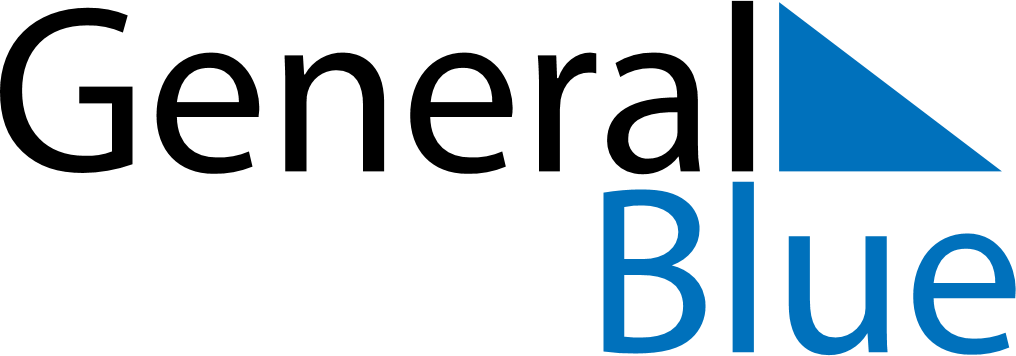 April 2023April 2023April 2023April 2023GabonGabonGabonSundayMondayTuesdayWednesdayThursdayFridayFridaySaturday123456778910111213141415Easter Monday1617181920212122Women’s DayEnd of Ramadan (Eid al-Fitr)End of Ramadan (Eid al-Fitr)232425262728282930